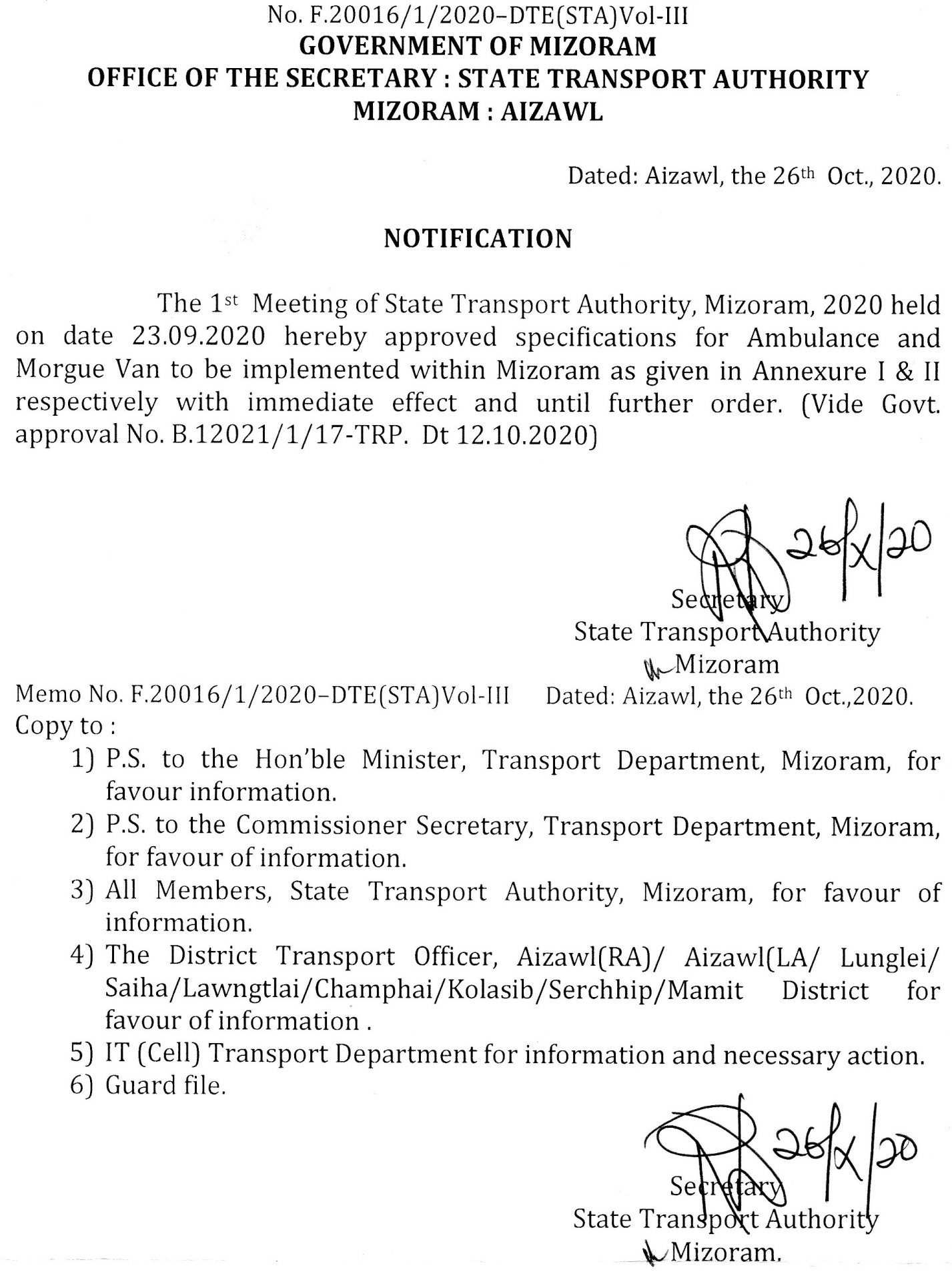 ANNEXURE - ISPECIFICATION OF AMBULANCE1.	 Damlo compartment leh Driving cabin inkarah mumal takin partition 	wall a awm 	tur a ni.2. 	Stretcher  a awm tur a ni.3.	 Motor tlan laia damdawi leh hmanruate a tlak rem rum lohna atan a 	dah khawmna tur cabinet mumal tak a awm tur a ni.4. 	Oxygen cylinder cage leh cylinder(ISI),flow metre(ISI), humidifier (ISI), 	oxygen pekna hmanrua 	naupang leh puitling hman tur  a awm tur a ni.5. 	Drip khaina tur IV hook  pathum tal motor chhungah a awm tur a ni.6. 	Damlo bulah a enkawltu  turte thutna  a awm tur a ni.7 	Motor-ah Unique High Intensity Siren leh  Revolving Flashers  vuah ngei 	tur a  ni.8. 	Motor hnung lam, hma lam leh a bangah AMBULANCE tih awlsam taka 	chhiar theih tura 	ziah tur a ni.9.	Motor-ah air conditioner a awm lo a nih chuan electric fan vuah ngei tur 	a ni.10.	Damlo awmna pindan tukverh(Glass) chanve hnuai lam chu eng lut tlang 	thei lo (Tinted) glass a ni tur a ni.ANNEXURE - IISPECIFICATION OF MORGUE VAN1.	Kuang dahna tur mumal taka siam tur a ni a. Motor a tlan zawng pawhin a 	tawlh sawn lohna atan a tihbehna a awm tur a ni.2.	Kuang dahna bulah thutna dah a nih chuan mumal takin siam tur a ni.3	Kuang dahna  Compartment hi a chung zar hul tur a ni.	